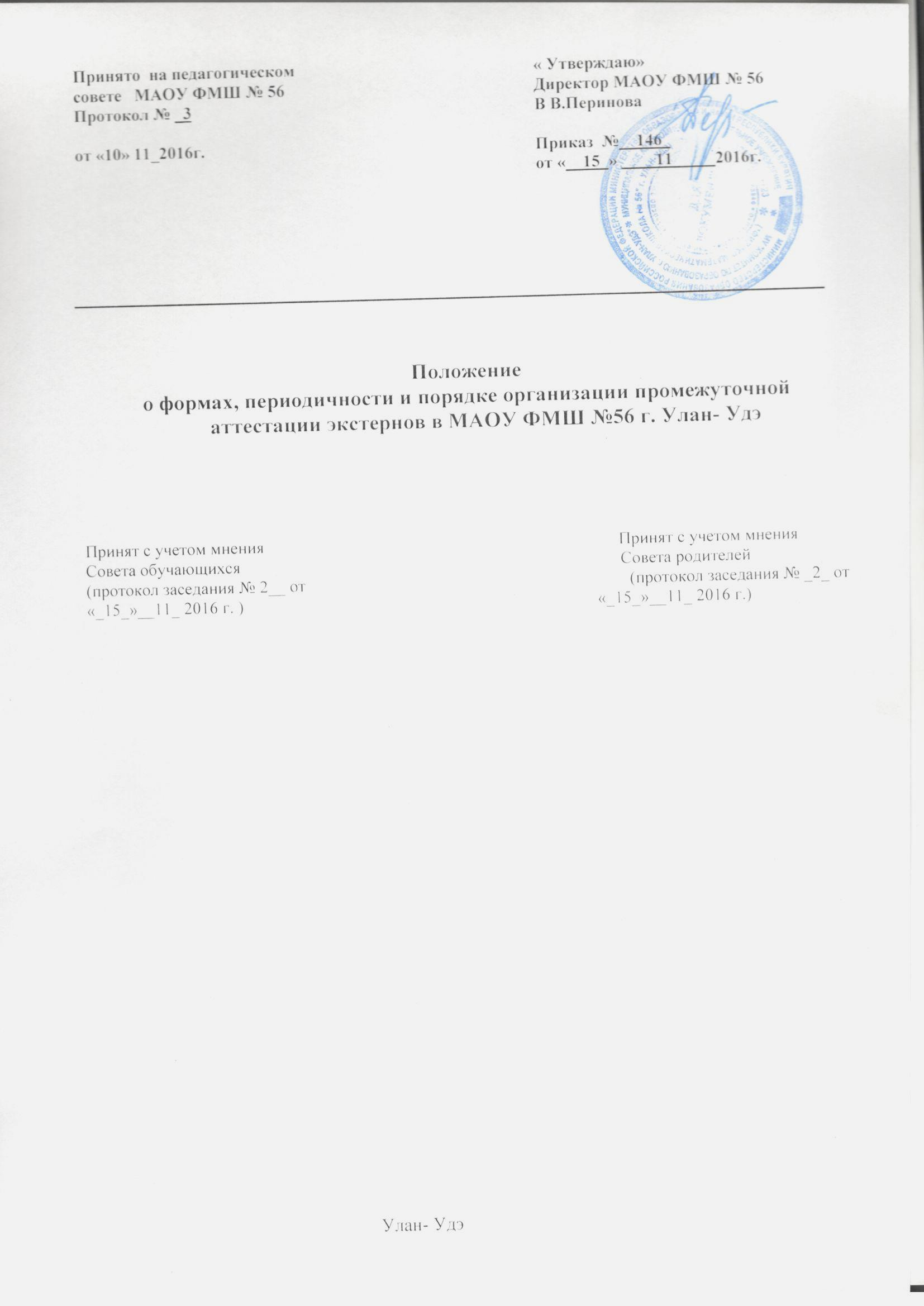 1.   Общие положенияНастоящее Положение о порядке организации промежуточной аттестации экстернов (далее – Положение) в МАОУ ФМШ №56 г. Улан- Удэ (далее ОУ) разработано в соответствии с статьей 17, частью 2 статьи 63, частью 2 статьи 30, частью 3 статьи 34 Федерального закона от 29.12.2012 № 273-ФЗ «Об образовании в Российской Федерации».Настоящее Положение регламентирует организацию проведения промежуточной аттестации экстерна.Экстерны – лица, зачисленные в организацию, осуществляющую образовательную деятельность по имеющим государственную аккредитацию образовательным программам, для прохождения промежуточной и (или) государственной итоговой аттестации.При прохождении аттестации экстерны пользуются академическими правами обучающихся по соответствующей образовательной программе (например, пользование учебной литературой из библиотечного фонда образовательной организации, посещение лабораторных и практических занятий, участие в различных олимпиадах и конкурсах и др.).ОУ несёт ответственность за организацию и проведение промежуточной, а также за обеспечение соответствующих академических прав экстернов, но не несёт ответственности за качество образования экстернов.Организация промежуточной аттестации экстернов выделяется в отдельное делопроизводство, которое включает в себя:Книгу регистрации заявлений и документов экстернов;Алфавитную книгу экстернов, проходящих промежуточную и(или) государственную итоговую аттестацию;Книгу	приказов	по	организации	зачисления,	проведения промежуточной и(или) государственной итоговой аттестации экстернов;Протоколы промежуточной аттестации экстернов;Журнал	прохождения	промежуточной	аттестации	экстерном	в текущем учебном году.Порядок и сроки подачи заявления о прохождении промежуточной и (или) государственной итоговой аттестации экстернаОснованиями возникновения образовательных отношений между экстерном и ОУ являются заявление совершеннолетнего учащегося или родителей (законных представителей) несовершеннолетнего учащегося о прохождении промежуточной и (или) государственной итоговой аттестации в ОУ, и распорядительный акт указанной организации о приеме лица для прохождения промежуточной аттестации и (или) государственной итоговой аттестации.Прием заявлений для прохождения промежуточной аттестации в качестве экстерна осуществляется в течение всего учебного года, кроме  периода государственной итоговой аттестации (с 1 апреля по 31 августа текущего учебного года).Прием заявлений для прохождения государственной итоговой аттестации в качестве экстерна осуществляется до 1 марта текущего учебного года.Заявление о прохождении промежуточной аттестации в качестве экстерна подается директору ОУ совершеннолетним гражданином лично или родителем (законным представителем) несовершеннолетнего гражданина при предъявлении документа, удостоверяющего его личность, по утвержденной форме (Приложение № 1).Вместе с заявлением экстерн представляет следующие документы:оригинал документа, удостоверяющего личность совершеннолетнего гражданина;оригинал документа, удостоверяющего личность родителя (законного представителя) несовершеннолетнего гражданина;оригинал свидетельства о рождении ребенка либо заверенную в установленном порядке копию документа, подтверждающего родство заявителя (или законность представления прав обучающегося);документы (при их наличии), подтверждающие освоение общеобразовательных программ (справка об обучении в образовательной организации, реализующей основные общеобразовательные программы начального общего, основного общего, среднего общего образования, справка о промежуточной аттестации в образовательной организации, документ государственного образца об основном общем образовании).Кроме того, могут быть представлены документы за период, предшествующий обучению в форме самообразования, семейного образования, в образовательных организациях иностранных государств.При отсутствии личного дела в образовательной организации оформляется личное дело на время прохождения аттестации.При приеме заявления о прохождении аттестации экстерном ОУ обязано ознакомить экстерна, родителей (законных представителей) несовершеннолетних экстернов с лицензией на осуществление образовательнойдеятельности, свидетельством о государственной аккредитации, уставом, образовательной программой, и другими документами, регламентирующими организацию и осуществление образовательной деятельности, права и обязанности обучающихся, а так же с локальным актом, регламентирующим порядок проведения промежуточной аттестации, порядком проведения государственной итоговой аттестации по образовательным программам основного общего образования и среднего общего образования.Приказом директора ОУ экстерн зачисляется в образовательную организацию для прохождения аттестации. Копия распорядительного акта хранится в личном деле экстерна.Порядок, формы и сроки проведения промежуточной аттестации экстерновОбъем предстоящей промежуточной аттестации определяется на основании представленных экстерном документов.ОУ засчитываются результаты освоения экстерном учебных предметов, курсов, дисциплин (модулей), дополнительных образовательных программ в других организациях, осуществляющих на основании лицензии образовательную деятельность.Промежуточная аттестация экстернов проводится с 15 сентября по 25 мая текущего учебного года.Период проведения аттестации экстерна зависит от срока подачи заявления для прохождения аттестации. Экстерны, предполагающие пройти государственную итоговую аттестацию в текущем учебном году, обязаны пройти промежуточную аттестацию в установленном объеме до даты педагогического совета ОУ о допуске к государственной итоговой аттестации.Для экстерна разрабатывается индивидуальное расписание промежуточной аттестации, с которым его и его родителей (законных представителей) знакомят не позднее чем за 7 дней до начала промежуточной аттестации.Промежуточная аттестация экстернов проводится по учебным предметам инвариантной части учебного плана в форме, определяемой ОУ.Экстерн может пройти промежуточную аттестацию в установленный образовательной организацией сроки на предмет освоения основной образовательной программы основного общего или среднего общего образования.Промежуточная аттестация считается пройденной, если экстерн сдал все экзамены в установленный срок.Экстерны, получившие на промежуточной аттестации неудовлетворительную отметку по одному или нескольким предметам или не явившиеся при отсутствии уважительных причин на аттестацию, имеют право ликвидировать академическую задолженность в течение установленного периода аттестации.Для проведения промежуточной аттестации экстерна в ОУ создаются аттестационные комиссии, составы которых утверждаются приказом директораОУ. Аттестационные комиссии в своей работе руководствуются Положением о формах, периодичности, порядке текущего контроля успеваемости, промежуточной аттестации учащихся, осваивающих основные образовательные программы.Результаты промежуточной аттестации экстерна по предмету вносятся аттестационной комиссией в протокол (Приложение № 2), переносятся заместителем директора, курирующим промежуточную аттестацию экстернов,  в журнал экстерна, который оформляется на каждый учебный год..Протоколы промежуточной аттестации экстерна по предметам сдаются в учебную часть и хранятся в установленном порядке..Письменные аттестационные работы экстерна хранятся до окончания промежуточной аттестации в текущем учебном году.3.12. Экстерны, прошедшие промежуточную аттестацию, по окончании учебного года или аттестационного периода получают справку установленного образца (Приложение № 3).Государственная итоговая аттестация экстерновЭкстерны, успешно прошедшие  установленный  объем промежуточной аттестации, могут быть допущены к государственной итоговой аттестации на основании решения педагогического совета МАОУ ФМШ №56 г. Улан- Удэ.Порядок проведения государственной итоговой аттестации по образовательным программам основного общего образования и  среднего общего образования регламентируется нормативными документами Министерства образования и науки Российской Федерации.Экстернам, успешно прошедшим государственную итоговую аттестацию, выдаются документ государственного образца о соответствующем уровне образования.Приложение № 1к Положению о порядке организации промежуточной аттестации экстерновв МАОУ ФМШ №56 г. Улан- УдэДиректору МАОУ ФМШ №56 г. Улан- Удэ Периновой Виктории Владимировнефамилия, имя, отчество (полностью) родителя (законногопредставителя) несовершеннолетнего экстернаМесто регистрации (адрес):Сведения	о	документе,	подтверждающем	статусзаконного представителя (№, серия, дата выдачи, кем выдан):контактный телефон:заявление.Прошу зачислить моего(ю) сына(дочь)   	фамилия, имя, отчество (полностью) 	, для прохождения промежуточной и (или) государственной итоговой аттестации за курс 		_ класса (по предмету(ам)  			 		) на время прохождения промежуточной и (или) государственной итоговой аттестации (нужное подчеркнуть) в период с 	по 		.Прошу разрешить моему(ей) сыну(дочери):посещать лабораторные и практические занятия  	указать по каким предметам 	.С   лицензией   на   осуществление   образовательной    деятельности,   свидетельством  о государственной аккредитации, Уставом МАОУ ФМШ №56 г. Улан- Удэ, образовательной программой и другими документами, регламентирующими организацию и осуществление образовательной деятельности, права и обязанности обучающихся, а так же с Положением о порядке организации и  прохождения промежуточной  аттестации  экстернов в МАОУ ФМШ №56 г. Улан- Удэ, Порядками проведения государственной итоговой аттестации по образовательным программам основного общего образования и среднего  общего образования ознакомлен(а).Дата 		Подпись 	Приложение № 2к Положению о порядке организации промежуточной аттестации экстерновв МАОУ ФМШ №56 г. Улан- УдэУТВЕРЖДАЮ:Директор МАОУ ФМШ №56 г. Улан- Удэ 	В.В. Периноваг. Улан- УдэМАОУ ФМШ №56 г. Улан- Удэ	« 	» 	201 	г.ПРОТОКОЛпроведения промежуточной аттестации  за курс  	полный/неполный с указанием классаэкстернаФамилия, имя, отчествопо предмету:  	Аттестационная комиссия:Председатель:  	Фамилия, имя, отчествоУчитель:  	Фамилия, имя, отчествоАссистент:  	Фамилия, имя, отчествоНачало аттестации: 	час. 	мин. Окончание аттестации: 		час. 		мин.Форма проведения аттестации 	_ Аттестационная оценка 			 Итоговая оценка 		_Особые мнения членов комиссии об оценке ответа экстерна:  	Записи о случаях нарушения установленного порядка:Дата проведения	«	»	201	г.Дата внесения в протокол оценок «	»	201	г.Члены аттестационной комиссии: 	/  	Подпись	Фамилия, инициалы 	/  	Подпись	Фамилия, инициалы 	/  	Подпись	Фамилия, инициалыПриложение № 3к Положению о порядке организации промежуточной аттестации экстерновв МАОУ ФМШ №56 г. Улан- УдэСПРАВКАо промежуточной аттестации экстернаФамилия, имя, отчество экстерна (в дательном падеже)в  	Полное наименование общеобразовательной организации, юридический адресвпо следующим предметам:учебном году пройдена промежуточная  аттестацияФамилия, имя, отчество экстерна (в именительном падеже) 		в 	класс(е).продолжит обучение, переведенДиректор	 	/  	Подпись	Фамилия, инициалыМП«_ 	» 	201	г.№ п/пНаименование учебных предметовЧетверть, триместр, полугодие, модуль, класс, полный курс предметаОтметка1.2.3.4.5.6.7.8.9.10.11.12.